_______________№____________________                                ПГСВ № 245   от: 24.10.2020Постановлениеоб ограничительных и  карантинныхмерах в городе Нур-Султан24 октября 2020 года                                                         г. Нур-СултанЯ, Главный государственный санитарный врач города Нур-Султан Пралиева Ж. К., в соответствии со статьями 9, 36, 102, 104, 107 Кодекса Республики Казахстан «О здоровье народа и системе здравоохранения», приказом Министра национальной экономики Республики Казахстан от 25 февраля 2015 года №130 «Об утверждении Перечня инфекционных заболеваний, при угрозе возникновения и распространения которых вводятся ограничительные мероприятия, в том числе карантин», приказом Министра национальной экономики Республики Казахстан от 20 марта 2015 года № 239 «Об утверждении Правил осуществления ограничительных мероприятий, в том числе карантина, на территории Республики Казахстан», Постановления Главного государственного санитарного врача Республики Казахстан № 57 от 23 сентября 2020 года, Постановления Главного государственного санитарного врача Республики Казахстан № 58 от 23 сентября 2020 года, с учетом продолжающегося роста регистрации случаев заболеваемости коронавирусной инфекцией среди населения города Нур-Султан, ПОСТАНОВЛЯЮ: 1. Жителям города Нур-Султан продолжить соблюдение следующих требований:1.1. запрет на проведение зрелищных, спортивных и других массовых мероприятий, а также семейных, памятных мероприятий (банкетов, свадеб, юбилеев, поминок), в том числе на дому, митингов, шествий, сходов и др.;1.2. проведение спортивных тренировок только на открытом воздухе в индивидуальном порядке и группами не более 5 человек с обязательным соблюдением социальной дистанции не менее 2-х метров;1.3. запрет на организацию экскурсионных, корпоративных, групповых выездов на природу и обзор достопримечательностей города, за исключением групп не более 3 человек или членов одной семьи;1.4. не допускать посещение объектов чья деятельность запрещена, а именно развлекательных учреждений (бильярдные, караоке, боулинг-центры, компьютерные клубы, ночные клубы, детские игровые площадки и аттракционы в закрытых помещениях, батутов, караоке, букмекерские конторы и игровые клубы, в том числе розыгрыш лотерей и др.);1.5. ограничение на передвижение по городу и общественным местам лицам старше 65 лет;1.6. разрешение на прогулки во дворах и посещение парков, площадей, скверов, набережных группами не более 3 человек или членов одной семьи с обязательным ношением масок и соблюдением социальной дистанции не менее 2-х метров;1.7. при посещении общественных мест, в том числе городского общественного транспорта, и объектов, деятельность которых разрешена, при передвижении по улице (за исключением детей в возрасте до 5 лет и при занятиях спортом на открытом воздухе) строго соблюдать требования по ношению масок, соблюдению дистанции и использованию антисептиков.2.Акимату города Нур-Султан, Палате предпринимателей города Нур-Султан (по согласованию), Руководителям территориальных управлений Департамента контроля качества и безопасности товаров и услуг города Нур-Султан обеспечить:2.1. возобновление деятельности объектов на основании Акта соответствия санитарным нормам, выдаваемом в электронном формате с сайта InfoKazakhstan.kz;2.2. размещение на видном месте на входе на объект Акта соответствия санитарным нормам, для возможности общественного мониторинга;2.3. информирование населения, физических и юридических лиц о работе сайта InfoKazakhstan.kz для ознакомления с санитарно-эпидемиологическими требованиями, предъявляемыми к работе объектов на период введения ограничительных мероприятий, в том числе карантина;2.4. использование сайта InfoKazakhstan.kz для размещения жалоб и фактов нарушения режима карантина, в целях своевременного принятия мер предпринимателями для устранения нарушений;2.5. размещение на сайте InfoKazakhstan.kz списка инспекторов, аудиторских организаций, осуществляющих проверку субъектов предпринимательства на соблюдение санитарно-эпидемиологических требований, предъявляемых к работе объектов на период введения ограничительных мероприятий, в том числе карантина;2.6. внесение субъектом предпринимательства в паспорт объекта на сайте InfoKazakhstan.kz сведений о планируемой заполняемости помещений посетителями (определяется и вносится с учетом установленной площади на 1 человека, в соответствии с требованиями к деятельности объектов в период введения ограничительных мероприятий, в том числе карантина, определяемых в приложениях к настоящему постановлению и ПГСВРК № 43).3.Акимату города Нур-Султан, Управлению транспорта и развития дорожно-транспортной инфраструктуры, Управлению по инвестициям и развитию предпринимательства, Управлению общественного здравоохранения, Управлению образования, Управлению по делам религии, Управление физической культуры и спорта города Нур-Султан, ТОО «City Transportation Systems», государственным органам, организациям, предприятиям, субъектам предпринимательства обеспечить: сохранение дистанционной формы работы не менее 60% работников всех организаций, предприятий независимо от форм собственности и штатного количества работающих;проведение дезинфекционных мероприятий на объектах торговли, объектах сферы услуг, в общественном транспорте и местах возможного массового скопления людей;работу городского общественного транспорта (с увеличением количества автобусов в часы пик, обработкой дезинфицирующими средствами на конечной остановке, открытие всех дверей, установка в доступных для пассажиров местах санитайзеров с кожным антисептиком, с обязательным соблюдением социальной дистанции и ношением масок пассажирами и водителями) с графиком работы в будние и субботние дни с 6:00 до 23:00 часов и запретом работы в воскресные дни;организацию работы междугородних внутриобластных автобусных, микроавтобусных перевозок;организацию работы объектов религиозных объединений в будние и выходные дни (мечети, церкви, соборы, синагоги и др.) с обеспечением заполняемости не более 30% и не менее 5 м2 на одного посетителя, с запретом проведения массовых мероприятий (жума намаз, религиозные обряды и др.) и работы объектов общепита, расположенных в них, с соблюдением усиленных санитарно-противоэпидемических, санитарно-профилактических мероприятий;разрешение на проведение совещаний, заседаний в очном режиме только при обосновании отсутствия возможности их проведения в дистанционном формате с соблюдением алгоритма согласно Приложения к ПГГСВ РК № 50;организацию работы ЦОНов строго по предварительному бронированию через Egov.kz, телеграмм-бот EgovKZBot 2.0 с соблюдением усиленных санитарно-противоэпидемических, санитарно-профилактических мероприятий, с установлением графика работы в будние дни с 09:00 до 20:00 часов и в субботу 9:00 до 18:00 часов. Отдел документирования: в будние дни с 09:00 до 18:30 часов и в субботу с 9:00 до 14:00 часов. Специализированный отдел: прием документов в будние дни и в субботу с 09:00 до 18:00 часов, выдача готовых документов с 09:00 до 20:00 часов без обеда;организацию работы АО «Казпочта» в части услуг, которые не оказываются в режиме онлайн, с соблюдением усиленных санитарно-противоэпидемических, санитарно-профилактических мероприятий и установлением графика работы в штатном режиме;организацию работы объектов здравоохранения, оказывающих первичную медико-санитарную помощь, в штатном режиме с соблюдением усиленных санитарно-противоэпидемических, санитарно-профилактических мероприятий, с организацией посещения школ здоровья не более 5 человек;организацию работы частных медицинских центров, стоматологий строго по предварительной записи, с соблюдением усиленных санитарно- противоэпидемических, санитарно-профилактических мероприятий и установлением графика работы в будние и выходные дни с 8:00 до 20:00 часов; организацию работы образовательных объектов в новом учебном году в режиме онлайн-обучения, кроме дежурных классов общеобразовательных школ для учащихся 1-4 классов, работа которых допускается при комплектации до 15 детей в классе согласно Главы 10 Приказа Министра здравоохранения Республики Казахстан от 28 августа 2020 года №ҚР ДСМ-98/2020 «О внесении изменения в приказ Министра здравоохранения Республики Казахстан от 16 августа 2017 года №611 «Об утверждении Санитарных правил «Санитарно-эпидемиологические требования к объектам образования»;организацию работы дежурных групп в дошкольных организациях независимо от форм собственности, с заполняемостью не более 15 детей в каждой группе, строгим соблюдением санитарно-противоэпидемических, санитарно-профилактических, карантинных мер и установлением графика работы в будние с 07:30 до 18:30 часов и запретом работы в выходные и праздничные дни;организацию работы образовательных центров, кружков для детей и взрослых, детских центров развития (по предварительной записи, группами до 10 человек), с соблюдением усиленных санитарно-противоэпидемических, санитарно-профилактических мероприятийи установлением графика работы в будние с 9:00 до 18:00 часов и запретом работы в выходные и праздничные дни;организацию работы специальных, специализированных организаций, специальных школ-интернатов для детей с особыми образовательными потребностями (в том числе для детей-сирот, оставшихся без попечения родителей), школ-интернатов общего типа, школ-интернатов для одаренных детей, с соблюдением усиленных санитарно-противоэпидемических, санитарно-профилактических мероприятий;организацию работы кабинетов коррекции для детей и взрослых (по предварительной записи, не более 15 человек), с соблюдением усиленных санитарно-противоэпидемических, санитарно-профилактических мероприятий и установлением графика работы в будние и выходные дни с 9:00 до 20:00 часов;разрешение деятельности субъектов финансового рынка (банки второго уровня, обменные пункты, ипотечные организации, страховые (перестраховые) организации, страховые брокеры, организации, осуществляющие брокерскую деятельность на рынке ценных бумаг, микрофинансовые организации, кредитные товарищества, ломбарды, платежные организации, коллекторские агентства) с ограничением по времени и численности в соответствии с актом Национального Банка Республики Казахстан и Агентства Республики Казахстан по регулированию и развитию финансового рынка»;организацию работы бизнес-центров, деловых домов, а также расположенных в них объектов по оказанию услуг адвокатов, нотариуса, бухгалтера и консалтинга, агентства по недвижимости, рекламные агентства, судебные исполнители, туроператоров, бутиков (отделов) по реализации непродовольственных товаров и вещей и др.), с соблюдением усиленных санитарно-противоэпидемических, санитарно-профилактических мероприятий, и установлением графика работы в будние и выходные дни с 9:00 до 18:00 часов, с запретом работы в выходные дни расположенных в них бутиков (отделов) по реализации непродовольственных товаров и вещей;организацию работы объектов туризма и организаций в сфере оказания услуг по проживанию населения (гостиницы, отели, дома отдыха, туристические базы и др.) при соблюдении заполняемости не более 50%, с соблюдением усиленных санитарно-противоэпидемических, санитарно-профилактических мероприятий;организацию работы торгово-развлекательных центров, торговых домов, торговых центров в будние дни при соблюдении заполняемости не более 30% от проектной мощности из расчета 4 м2 на одного посетителя, исключив нахождение покупателей в зонах рекреации и островках отдыха, с соблюдением усиленных санитарно-противоэпидемических, санитарно-профилактических мероприятий, с установлением графика работы с 10:00 до 23:00 часов с  запретом работы в выходные и праздничные дни (за исключением аптек и минимаркетов, супермаркетов, гипермаркетов, расположенных в них и реализующих продукты питания). При этом, строго запрещается работа расположенных в указанных объектах и на их территориях аттракционов, детских игровых площадок, игровых центров, кинотеатров, фудкортов;организацию работы Центра семейного отдыха «Ailand», а именно в функционирование театра аниматрониксов «Джунгли» и Океанариума обеспечив работу по типу галерей, с одномоментным посещением не более 10 посетителей в каждой зоне, с запретом проведения театральных представлений, бассейнов без водных аттракционов, также расположенного в ТРЦ «Хан Шатыр» пляжного клуба «SkyBeachClub» в части функционирования бассейнов без водных аттракционов, с заполняемостью не более 50 % от проектной мощности, с расчетом 4 м2 на одного посетителя, с соблюдением усиленных санитарно-противоэпидемических, санитарно-профилактических мероприятий и установлением графика работы в штатном режиме в будние дни, с запретом работы в выходные и праздничные дни;организацию работы аттракционов на открытом воздухе, за исключением запрещенных и несанкционированных, с соблюдением усиленных санитарно-противоэпидемических, санитарно-профилактических мероприятий и установлением графика работы в будние и выходные дни с 10:00 до 22:00;организацию работы объектов общественного питания (рестораны, кафе, бары, столовые), независимо от места расположения, при соблюдении условий по заполняемости не более 30 посадочных мест внутри помещения и на летней площадке, с соблюдением социальной дистанции не менее 2-х метров между крайними местами соседних столов и рассадки за одним столом не более 4-6 человек, с соблюдением усиленных санитарно-противоэпидемических, санитарно-профилактических мероприятий, с установлением графика работы в будние и выходные дни с 9:00 часов до 22:00 часов, с запретом нахождения посетителей в обеденном зале по истечению времени работы установленного в настоящем Постановлении. При этом строго запрещается проведение коллективных, торжественных, семейных, памятных (банкетов, свадеб, юбилеев, поминок) и других массовых мероприятий»;организацию работы крытых продовольственных и непродовольственных рынков, при соблюдении заполняемости не более 30% от проектной мощности из расчета 4 м2 на одного посетителя, усиленных санитарно-противоэпидемических, санитарно-профилактических мероприятий, с установлением графика работы в будние дни с 10:00 до 20:00 часов, и запретом работы в выходные и праздничные дни;организацию работы продовольственных и непродовольственных рынков (на открытом воздухе) с соблюдением усиленных санитарно-противоэпидемических, санитарно-профилактических мероприятий, с установлением графика работы в будние и выходные дни с 10:00 до 17:00 часов;организацию работы сельскохозяйственных, школьных и продовольственных ярмарок «выходного дня» (на открытом воздухе) с соблюдением усиленных санитарно-противоэпидемических, санитарно-профилактических мероприятий и установлением графика работы только в выходные дни с 9:00 до 19:00 часов;организацию работы магазинов по реализации всех видов непродовольственных товаров, при соблюдении заполняемости не более 30% от проектной мощности из расчета 4 м2 на одного покупателя, с соблюдением усиленных санитарно-противоэпидемических, санитарно-профилактических мероприятий и установлением графика работы в будние и выходные дни с 9:00 до 22:00 часов;организацию работы магазинов по реализации продовольственных товаров, при соблюдении заполняемости не более 30% от проектной мощности из расчета 4 м2 на одного покупателя, с соблюдением усиленных санитарно-противоэпидемических, санитарно-профилактических мероприятий и установлением графика работы в будние и выходные дни с 08:00 до 23:00 часов;организацию работы санкционированных видов уличной торговли продуктами питания (в том числе объектов, реализующих продукты быстрого питания, пончики, мороженое, кофе на вынос, овощные палатки и др.), с соблюдением усиленных санитарно-противоэпидемических, санитарно-профилактических мероприятий и установлением графика работы в будние и выходные дни с 10:00 до 23:00 часов;организацию работы объектов по реализации цветов с соблюдением усиленных санитарно-противоэпидемических, санитарно-профилактических мероприятий и установлением графика работы в штатном режиме;организацию работы крытых спортивных объектов, (спорткомплексы, спортшколы, спортклубы, тренировочные залы) независимо от форм собственности, для проведения индивидуальных и групповых тренировок с участием не более 5 человек, без зрителей, с соблюдением усиленных санитарно-противоэпидемических, санитарно-профилактических мероприятий и установлением графика работы в будние в будние и выходные дни с 7.00 до 22.00 часов;организацию спортивных тренировок для Национальных сборных, клубных команд (не более 30 человек, бесконтактная термометрия, проживание на спортивных базах) с соблюдением усиленных санитарно-противоэпидемических, санитарно-профилактических мероприятий;организацию работы фитнес-центров, фитнес-клубов, спортивно-оздоровительных объектов с бассейнами (с расчетом 4 м2 на одного посетителя, при обеспечении общей заполняемости не более 50% и 5 м2 зеркала воды на одного человека), строго по предварительной записи, с соблюдением усиленных санитарно-противоэпидемических, санитарно-профилактических мероприятий и установлением графика работы в будние и выходные дни с 07:00 до 23:00 часов; организацию работы крытых бассейнов строго по предварительной записи, с обеспечением одновременного нахождения на одной дорожке строго по одному посетителю, при их отсутствии с обеспечением 4 м2 на одного человека, с соблюдением усиленных санитарно-противоэпидемических, санитарно-профилактических мероприятий и установлением графика работы в будние и выходные дни с 7:00 часов до 22:00 часов; организацию работы бань, саун с задействованием бассейнов (с расчетом 4 м2 на одного посетителя, с одновременным присутствием не более 30 % посетителей от проектной вместимости), с соблюдением усиленных санитарно-противоэпидемических, санитарно-профилактических мероприятий и установлением графика работы в будние дни с 8:00 до 21:00 часов и в выходные дни с 9:00 до 19:00 часов (строго по предварительной записи); организацию работы СПА-центров, СПА-салонов с задействованием бассейнов (строго по предварительной записи) при обеспечении заполняемости не более 50% и не менее 5 м2 на одного посетителя, а также массажных центров и кабинетов (строго по предварительной записи) с одновременным посещением массажного салона не более 3-х посетителей, с соблюдением усиленных санитарно-противоэпидемических, санитарно-профилактических мероприятий и установлением графика работы в будние и выходные дни с 08:00 до 22:00 часов;  организацию работы салонов красоты, парикмахерских, центров и салонов, оказывающих косметические и косметологические услуги, услуги маникюра и педикюра (строго по предварительной записи из расчета 4 м2на 1 посетителя), с соблюдением усиленных санитарно-противоэпидемических, санитарно-профилактических мероприятий и установлением графика работы в будние и выходные дни с 8.00 до 22.00 часов;организацию работы субъектов предпринимательства по оказанию услуг автомоек, ремонта авто- и бытовой техники, шиномонтажных станций с соблюдением усиленных санитарно-противоэпидемических, санитарно-профилактических мероприятий, с установлением графика работы в будние и выходные дни 9:00 до 22:00 часов;организацию работы производственных предприятий всех видов деятельности, с соблюдением усиленных санитарно-противоэпидемических, санитарно-профилактических мероприятий и установлением графика работы только в будние дни с 8:00 до 21:00 часов, за исключением объектов с непрерывным производственным циклом, для которых установлен собственный режим работы;организацию работы объектов по оказанию услуг населению (объекты оказывающие типографические услуги, швейные ателье, обувные мастерские, сервис по ремонту обуви, одежды) и иных объектов, исключающих скопление и длительный и тесный контакт с соблюдением усиленных санитарно-противоэпидемических, санитарно-профилактических мероприятий, с установлением графика работы в будние и выходные дни 08:00 до 20:00 часов;организацию работы объектов сферы обслуживания (химчистки, прачечные, ремонт оргтехники (по предварительной записи), с обеспечением допуска посетителей в медицинских масках и соблюдением усиленного санитарно-дезинфекционного режима с установлением графика работы в будние и выходные дни 08:00 до 20:00 часов;организацию работы объектов по оказанию ритуальных услуг, с соблюдением усиленных санитарно-противоэпидемических, санитарно-профилактических мероприятий без установления ограничений графика работы;организацию работы объектов культуры (индивидуальные, групповые репетиции с участием не более 30 человек,с посещением театров заполняемостью не более 50 %, но не более 50 человек), библиотек, музеев, галерей, выставок, с соблюдением усиленных санитарно-противоэпидемических, санитарно-профилактических мероприятий и установлением штатного режима работы с ограничением посещения  зрителями  старше 65 лет; организация работы всех видов объектов допускается при строгом соблюдении требований приложений Постановления Главного государственного санитарного врача Республики Казахстан от 23 октября 2020 года № 57 «О дальнейшем усилении мер по предупреждению заболеваний коронавирусной инфекцией среди населения Республики Казахстан»;запрет на работу развлекательных учреждений (бильярдные, караоке, боулинг-центры, компьютерные клубы, ночные клубы, кинотеатры, детские игровые площадки и аттракционы в закрытых помещениях, батутов, букмекерские конторы и игровые клубы, в том числе розыгрыш лотерей и др.); запрет на работу фудкортов, банкетных и торжественных залов, независимо от места расположения; запрет на сдачу в аренду детских и взрослых средств для передвижения (электромобили, педальный автомобиль, самокаты, картинги, пейнтбол, автодромы, гироскутеры всех видов и т.п.) в парках, набережных, скверах города; запрет на проведение зрелищных, спортивных и других массовых мероприятий, а также форумов, конференций, семинаров, собраний, слушаний и др.; запрет выезда спортсменов для участия в учебно-тренировочных сборах и соревнованиях за пределами Республики Казахстан.4. Департаменту полиции города Нур-Султан обеспечить контроль за соблюдением требований настоящего Постановления.5. Управлению внутренней политики города Нур-Султан: 5.1. обеспечить проведение информационного сопровождения в средствах массовой информации, социальных сетях и мессенджерах о принимаемых мерах, объяснить важность и жизненную необходимость принимаемых решений, направленных на обеспечение безопасности человека, общества и государства;5.2. довести настоящее Постановление до сведения всех заинтересованных государственных органов, организаций, субъектов предпринимательства и населения города. 6. Районным Управлениям Департамента КККБТУ города Нур-Султан во взаимодействии с Департаментом полиции города Нур-Султан и районными акиматами города Нур-Султан обеспечить усиленный контроль за исполнением настоящего Постановления. 7. Постановление Главного государственного санитарного врача города Нур-Султан «о поэтапном смягчении ограничительных и карантинных мер в городе Нур-Султан» от 18 сентября 2020 года № 240 считать утратившим силу.8. Постановление Главного государственного санитарного врача города Нур-Султан «Об ужесточении ограничительных и карантинных мер в городе Нур-Султан» от 13 октября 2020 года № 243 считать утратившим силу.9. Постановление Главного государственного санитарного врача города Нур-Султан «Об ужесточении ограничительных и карантинных мер в городе Нур-Султан» от 16 октября 2020 года № 244 считать утратившим силу.10. Постановление обязательно для исполнения всеми физическими и юридическими лицами в независимости от форм собственности.11. Настоящее Постановление вступает в силу со дня подписания.Главный государственный санитарный врач г. Нур-Султан                                     Пралиева Ж.К.Қазақстан  Республикасы Денсаулық сақтауМинистРлігінің Тауарлар  мен көрсетілетін қызметтердің сапасы мен қауіпсіздігін бақылау комитетінұр-султан қаласының Тауарлар  мен көрсетілетін қызметтердің сапасы мен қауіпсіздігін бақылау департаментіреспубликалық мемлекеттік мекеме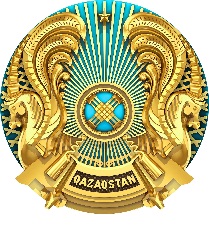 Республиканское государственное учреждениеДепартамент контроля качества и безопасности товаров и услуг города НУР-Султана Комитета контроля качества и безопасности товаров и услугМинистерствА здравоохранения Республики Казахстан010000, Нұр-Сұлтан қаласы, Есіл ауданы,             Достық көшесі,13/3 ғимараттел: +7(7172) 57-60-51, 57-60-59010000, город Нур-Султан, район Есиль, улица Достык, здание 13/3тел: +7(7172) 57-60-51, 57-60-59